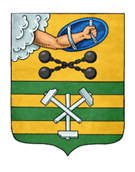 ПЕТРОЗАВОДСКИЙ ГОРОДСКОЙ СОВЕТ36 сессия 28 созываРЕШЕНИЕот 18 декабря 2020 г. № 28/36-665О внесении изменения в Решение Петрозаводскогогородского Совета от 28.02.2012 № 27/09-135«Об установлении источников официального опубликования муниципальных правовых актов органов местного самоуправления Петрозаводского городского округа»В соответствии с частью 3 статьи 47 Федерального закона от 06.10.2003 №131-ФЗ «Об общих принципах организации местного самоуправления в Российской Федерации», статьей 67 Устава Петрозаводского городского округа Петрозаводский городской СоветРЕШИЛ:1. Внести изменение в Решение Петрозаводского городского Совета от 28.02.2012 № 27/09-135 «Об установлении источников официального опубликования муниципальных правовых актов органов местного самоуправления Петрозаводского городского округа», заменив по всему тексту Решения слова «на 2020 год» словами «на 2021 год.».2. Настоящее Решение вступает в силу с 1 января 2021 г.И.о. ПредседателяПетрозаводского городского Совета                                   А.Ю. ХанцевичГлава Петрозаводского городского округа                          И.Ю. Мирошник